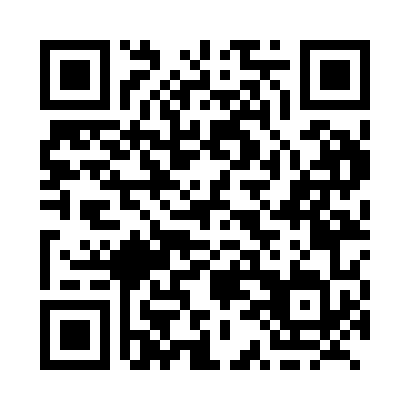 Prayer times for Upshall, Newfoundland and Labrador, CanadaWed 1 May 2024 - Fri 31 May 2024High Latitude Method: Angle Based RulePrayer Calculation Method: Islamic Society of North AmericaAsar Calculation Method: HanafiPrayer times provided by https://www.salahtimes.comDateDayFajrSunriseDhuhrAsrMaghribIsha1Wed4:065:471:036:068:1910:012Thu4:035:461:036:078:2010:033Fri4:015:441:026:088:2110:054Sat3:595:431:026:088:2310:075Sun3:575:411:026:098:2410:096Mon3:545:401:026:108:2510:117Tue3:525:381:026:118:2710:138Wed3:505:371:026:128:2810:159Thu3:485:351:026:128:2910:1710Fri3:465:341:026:138:3110:2011Sat3:435:331:026:148:3210:2212Sun3:415:311:026:158:3310:2413Mon3:395:301:026:168:3510:2614Tue3:375:291:026:168:3610:2815Wed3:355:271:026:178:3710:3016Thu3:335:261:026:188:3910:3217Fri3:315:251:026:198:4010:3418Sat3:295:241:026:198:4110:3619Sun3:275:231:026:208:4210:3820Mon3:255:221:026:218:4310:4021Tue3:235:201:026:218:4510:4222Wed3:225:191:026:228:4610:4423Thu3:205:181:026:238:4710:4624Fri3:185:181:036:238:4810:4825Sat3:165:171:036:248:4910:5026Sun3:155:161:036:258:5010:5227Mon3:135:151:036:258:5110:5428Tue3:115:141:036:268:5210:5529Wed3:105:131:036:278:5310:5730Thu3:085:131:036:278:5410:5931Fri3:085:121:036:288:5510:59